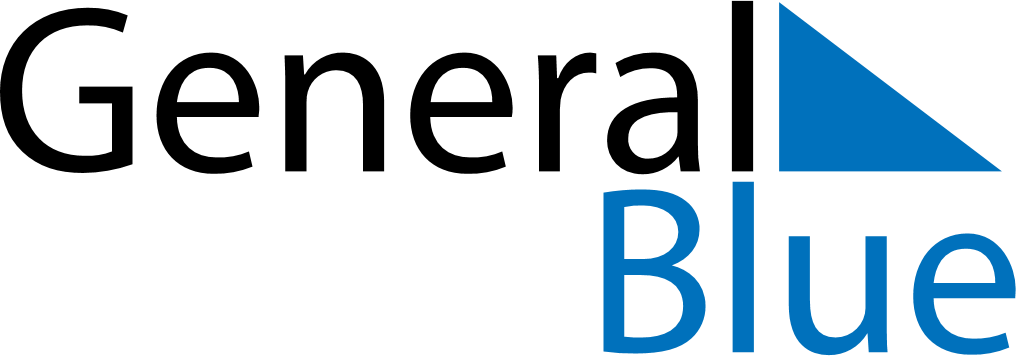 December 2027December 2027December 2027December 2027RomaniaRomaniaRomaniaMondayTuesdayWednesdayThursdayFridaySaturdaySaturdaySunday123445National holiday678910111112Constitution Day13141516171818192021222324252526Christmas DayChristmas DayBoxing Day2728293031